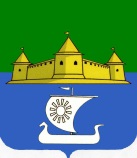 МУНИЦИПАЛЬНОЕ ОБРАЗОВАНИЕ«МОРОЗОВСКОЕ ГОРОДСКОЕ ПОСЕЛЕНИЕ ВСЕВОЛОЖСКОГО МУНИЦИПАЛЬНОГО РАЙОНА ЛЕНИНГРАДСКОЙ ОБЛАСТИ»СОВЕТ ДЕПУТАТОВР Е Ш Е Н И Еот 25 февраля 2019 года №13На основании статьи 22 Федерального закона от 02.03.2007 года № 25-ФЗ «О муниципальной службе в Российской Федерации», статьи 11 Областного закона Ленинградской области от 11.03.2008 года № 14-оз «О правовом регулировании муниципальной службы в Ленинградской области», совет депутатов муниципального образования принялРЕШЕНИЕ:Утвердить Положение об оплате труда муниципальных служащих муниципального образования «Морозовское городское поселение Всеволожского муниципального района Ленинградской области» согласно приложению 1 к настоящему решению;Утвердить размеры месячных должностных окладов муниципальных служащих муниципального образования «Морозовское городское поселение Всеволожского муниципального района Ленинградской области» согласно приложению 2 к настоящему решению;Утвердить размеры ежемесячной надбавки к должностному окладу в соответствии с присвоенным муниципальному служащему муниципального образования «Морозовское городское поселение Всеволожского муниципального района Ленинградской области» классным чином согласно приложению 3 к настоящему решению;Признать утратившими силу постановления совета депутатов муниципального образования «Морозовское городское поселение Всеволожского муниципального района Ленинградской области»:от 26.10.2009 года № 47 «Об утверждении Положения о материальном стимулировании муниципальных служащих муниципального образования «Морозовское городское поселение Всеволожского муниципального района Ленинградской области»;от 13.07.2010 года № 22 «О внесении изменений в Постановление Совета депутатов муниципального образования «Морозовское городское поселение Всеволожского муниципального района Ленинградской области» от 26 октября 2009 года № 47 «Об утверждении Положения о материальном стимулировании муниципальных служащих муниципального образования «Морозовское городское поселение Всеволожского муниципального района Ленинградской области»;4.3. от 29.01.2018 года № 3 «Об утверждении размеров должностных окладов муниципальных служащих и размеров месячных надбавок за классный чин муниципальным служащим администрации муниципального образования «Морозовское городское поселение Всеволожского муниципального района Ленинградской области»».5. Опубликовать настоящее Решение в газете «Ладожские новости» и разместить на официальном сайте муниципального образования «Морозовское городское поселение Всеволожского муниципального района Ленинградской области» www.adminmgp.ru.6. Настоящее Решение вступает в силу с момента его официального опубликования и распространяется на правоотношения, возникающие с 01 февраля 2019 года. Контроль исполнения  решения возложить на комиссию по бюджету, налогам, инвестициям, экономическому развитию, торговле, бытовому обслуживанию, общественному питанию и предпринимательству.Глава муниципального образования 					Е.Б. Ермакова                                                                                                                                 Приложение 1 к решению Совета депутатов МО «Морозовское городское поселение»от 25 февраля 2019 года №13Положениеоб оплате труда муниципальных служащих муниципального образования «Морозовское городское поселение Всеволожского муниципального района Ленинградской области»Общие положениеНастоящее Положение разработано в соответствии с Федеральным законом от 2 марта 2007 года № 25-ФЗ "О муниципальной службе в Российской Федерации", областным законом от 11 марта 2008 года № 14-оз «О правовом регулировании муниципальной службы в Ленинградской области».Оплата труда главы администрации муниципального образованияОплата труда главы администрации муниципального образования производится в виде денежного содержания, состоящего из должностного оклада муниципального служащего в соответствии с замещаемой им высшей должностью муниципальной службы (далее - должностной оклад), а также из ежемесячных и иных дополнительных выплат (далее - дополнительные выплаты).Размер должностного оклада муниципального служащего устанавливается решением совета депутатов.К дополнительным выплатам относятся:1) ежемесячная надбавка к должностному окладу за выслугу лет на муниципальной службе в размере (не более):Размер надбавки к должностному окладу за выслугу лет главе администрации утверждается распоряжением главы муниципального образования  на   основании   решения  Комиссии   по  установлению   стажа муниципальной службы. Надбавка за выслугу лет выплачивается с момента возникновения права на эту надбавку.2) ежемесячная надбавка к должностному окладу за особые условия муниципальной службы утверждается решением совета депутатов и не может превышать  200 процентов должностного оклада;4) премии за выполнение особо важных и сложных заданий утверждается решением совета депутатов и не может превышать  100 процентов должностного оклада;5) ежемесячное денежное поощрение  утверждается решением совета депутатов и не может превышать 150 процентов должностного оклада;6) единовременная выплата при предоставлении ежегодного оплачиваемого отпуска устанавливается распоряжением Главы муниципального образования в размере  не более одного должностного оклада на основании заявления главы администрации.7) единовременная выплата (материальная помощь, дополнительное премирование), выплачиваемая за счет экономии фонда оплаты труда муниципальных служащих устанавливается распоряжением Главы муниципального образования в размере  не более  одного должностного оклада.7.1. единовременная выплата (дополнительное премирование) может быть выплачена на основании служебной записки начальника финансово-экономического сектора администрации - по итогам работы за месяц, квартал, календарный год;-  к юбилейным датам или праздничным дням;   Юбилейной датой считаются: 50-летие и последующие пятилетия со дня рождения. Премия к юбилейным датам может быть выплачена при наличии экономии фонда оплаты труда. Размер премии сотруднику к юбилейным датам не может превышать одного оклада денежного содержания.Под праздничными днями в настоящем Положении понимаются: праздничные нерабочие дни, перечисленные в ст. 112 ТК РФ. Премия к праздничным дням может быть выплачена при наличии экономии фонда оплаты труда и не может превышать одного должностного оклада.7.2.	единовременная выплата (материальная помощь) может быть выплачена на основании служебной записки начальника финансово-экономического сектора администрации и заявления главы администрации- в связи со смертью близкого родственника, рождением ребенка, вступлением в брак, продолжительной болезнью, переездом на новое место жительства и иными уважительными причинами, требующих значительных затрат.- в связи с ущербом, причиненным имуществу работника стихийным бедствием, преступлением и иными обстоятельствами, возникшими не по вине сотрудника.8) иные выплаты, предусмотренные федеральными, областными законами, 9) ежемесячная надбавка к должностному окладу в соответствии с присвоенным муниципальному служащему классным чином, в размере, установленном решением совета депутатов «Морозовского городского поселения Всеволожского муниципального района Ленинградской области» на текущий год.Оплата труда муниципального служащегоОплата труда муниципального служащего производится в виде денежного содержания, состоящего из должностного оклада муниципального служащего в соответствии с замещаемой им должностью муниципальной службы (далее - должностной оклад), а также из ежемесячных и иных дополнительных выплат (далее - дополнительные выплаты).Размер должностного оклада муниципального служащего устанавливается решением совета депутатов.Размеры дополнительных выплат устанавливаются  распоряжением главы администрации  в соответствии с настоящим положением.К дополнительным выплатам относятся:1) ежемесячная надбавка к должностному окладу за выслугу лет на муниципальной службе в размере (не более):Размер надбавки к должностному окладу за выслугу лет на муниципальной службе муниципальному служащему утверждается распоряжением главы администрации на   основании   решения  Комиссии   по  установлению   стажа муниципальной службы.Надбавка за выслугу лет выплачивается с момента возникновения права на эту надбавку.2) ежемесячная надбавка к должностному окладу за особые условия муниципальной службы устанавливается в  размере  не более 200 процентов должностного оклада;4) премии за выполнение особо важных и сложных заданий устанавливается в размере не более 100 процентов должностного оклада;5) ежемесячное денежное поощрение устанавливается в размере не более 150 процентов должностного оклада;6) единовременная выплата при предоставлении ежегодного оплачиваемого отпуска устанавливается  не более одного должностного оклада администрации на основании  заявления муниципального служащего. 7) единовременная выплата (материальная помощь, дополнительное премирование), выплачиваемая за счет экономии фонда оплаты труда муниципальных служащих - не более  одного должностного оклада на основании служебной записки начальника финансово- экономического сектора7.1. единовременная выплата (дополнительное премирование) может быть выплачена:- по итогам работы за месяц, квартал, календарный год;-  к юбилейным датам или праздничным дням;   Юбилейной датой считаются: 50-летие и последующие пятилетия со дня рождения. Премия к юбилейным датам может быть выплачена при наличии экономии фонда оплаты труда. Размер премии сотруднику к юбилейным датам не может превышать одного оклада денежного содержания.Под праздничными днями в настоящем Положении понимаются: праздничные нерабочие дни, перечисленные в ст. 112 ТК РФ. Премия к праздничным дням может быть выплачена при наличии экономии фонда оплаты труда и не может превышать одного должностного оклада.7.2.	единовременная выплата (материальная помощь) может быть выплачена:- в связи со смертью близкого родственника, рождением ребенка, вступлением в брак, продолжительной болезнью, переездом на новое место жительства и иными уважительными причинами, требующих значительных затрат.- в связи с ущербом, причиненным имуществу работника стихийным бедствием, преступлением и иными обстоятельствами, возникшими не по вине сотрудника.Основанием для оказания материальной помощи является заявление работника.8) иные выплаты, предусмотренные федеральными, областными законами, постановлениями и распоряжениями администрации муниципального образования «Морозовского городского поселения Всеволожского муниципального района Ленинградской области».9) ежемесячная надбавка к должностному окладу в соответствии с присвоенным муниципальному служащему классным чином, в размере,  установленном Решением Совета депутатов «Морозовского городского поселения Всеволожского муниципального района Ленинградской области» на текущий год.Порядок формирования фонда оплаты трудаФонд оплаты труда главы администрации муниципального образования, фонд оплаты труда муниципальных служащих составляют фонд оплаты труда администрации Годовой фонд оплаты труда главы администрации муниципального образования определяется как сумма:- должностных окладов – в размере 12 должностных окладов;- надбавок к должностному окладу в соответствии с присвоенным муниципальному служащему классным чином – в размере 4 должностных окладов;-  ежемесячных надбавок к должностному окладу за выслугу лет на муниципальной службе - в размере 4 должностных окладов;- ежемесячных надбавок к должностному окладу за особые условия муниципальной службы - в размере 24 должностных окладов;-  ежемесячных процентных надбавок к должностному окладу за работу со сведениями, составляющими государственную тайну - в размере 1 должностного оклада;- премий за выполнение особо важных и сложных заданий - в размере 12 должностных окладов;- ежемесячного денежного поощрения - в размере 18 должностных окладов;- единовременных выплат при предоставлении ежегодного оплачиваемого отпуска - в размере 1 должностных окладов;- иных выплат – в размерах, определенных федеральными, областными законами, постановлениями и распоряжениями администрации муниципального образования «Морозовского городского поселения Всеволожского муниципального района Ленинградской области».3. Фонд оплаты труда муниципальных служащих определяется как сумма:- должностных окладов – в размере 12 должностных окладов;- надбавок к должностному окладу в соответствии с присвоенным муниципальному служащему классным чином – в размере 4 должностных окладов;-  ежемесячных надбавок к должностному окладу за выслугу лет на муниципальной службе - в размере 4 должностных окладов;- ежемесячных надбавок к должностному окладу за особые условия муниципальной службы - в размере 24 должностных окладов;-  ежемесячных процентных надбавок к должностному окладу за работу со сведениями, составляющими государственную тайну - в размере 1 должностного оклада;- премий за выполнение особо важных и сложных заданий - в размере 12 должностных окладов;- ежемесячного денежного поощрения - в размере 18 должностных окладов;- единовременных выплат при предоставлении ежегодного оплачиваемого отпуска - в размере 1 должностных окладов;- иных выплат – в размерах, определенных федеральными, областными законами, постановлениями и распоряжениями администрации муниципального образования «Морозовского городского поселения Всеволожского муниципального района Ленинградской области».Приложение 2к решению Совета депутатов МО «Морозовское городское поселение»от 25 февраля 2019 года №13Размеры месячных должностных окладов муниципальных служащих и работников, замещающих должности, не являющиеся должностями муниципальной службы, муниципального образования «Морозовского городского поселения Всеволожского муниципального района Ленинградской области»Приложение 3к решению Совета депутатов МО «Морозовское городское поселение»от 25 февраля 2019 года №13Размеры ежемесячной надбавкик должностному окладу в соответствии с присвоенным муниципальному служащему муниципального образования«Морозовского городского поселения Всеволожского муниципального района Ленинградской области» классным чиномОб утверждении Положения об оплате труда муниципальных служащих муниципального образования «Морозовское городское поселение Всеволожского муниципального района Ленинградской области»при стаже муниципальной службыв процентах от должностного окладаот 1 года до 5 лет10от 5 до 10 лет15от 10 до 15 лет20свыше 15 лет30при стаже муниципальной службыв процентах от должностного окладаот 1 года до 5 лет10от 5 до 10 лет15от 10 до 15 лет20свыше 15 лет30Наименование должностей муниципальной службыРазмер месячного должностногооклада (рублей)1.	Должности муниципальной службы1.	Должности муниципальной службыКатегория «Руководители»Категория «Руководители»Высшие должности муниципальной службыВысшие должности муниципальной службыГлава администрации муниципального образования (лицо, назначаемое на должность по контракту)21 500,00Главные должности муниципальной службыГлавные должности муниципальной службыПервый заместитель главы администрации19 350,00Заместитель главы администрации19 350,00Старшие должности муниципальной службыСтаршие должности муниципальной службыНачальник сектора15 050,00Категория «Специалисты»Категория «Специалисты»Старшие должности муниципальной службыСтаршие должности муниципальной службыГлавный специалист10 000,00Ведущий специалист9 000,00Младшие должности муниципальной службыМладшие должности муниципальной службыСпециалист8 000,00Категория «Обеспечивающие специалисты»Категория «Обеспечивающие специалисты»Младшие должности муниципальной службыМладшие должности муниципальной службыСпециалист8 000,00Наименование должности муниципальной службыКлассный чинРазмер месячнойнадбавки за классный чин (рублей) Высшие должности муниципальной службыВЫСШАЯ ГРУППАВысшие должности муниципальной службыВЫСШАЯ ГРУППАВысшие должности муниципальной службыВЫСШАЯ ГРУППАГлава администрации муниципального образования 1 класса7 800,00Глава администрации муниципального образования 2 класса7 592,00Глава администрации муниципального образования 3 класса7 384,00Главные должности муниципальной службыГЛАВНАЯ ГРУППАГлавные должности муниципальной службыГЛАВНАЯ ГРУППАГлавные должности муниципальной службыГЛАВНАЯ ГРУППАПервый заместитель главы администрацииЗаместитель главы администрации4 класса7 280,00Первый заместитель главы администрацииЗаместитель главы администрации5 класса7 072,00Первый заместитель главы администрацииЗаместитель главы администрации6 класса6 864,00Старшие должности муниципальной службыСТАРШАЯ ГРУППАСтаршие должности муниципальной службыСТАРШАЯ ГРУППАСтаршие должности муниципальной службыСТАРШАЯ ГРУППАНачальник сектора Главный специалистВедущий специалист10 класса3 640,00Начальник сектора Главный специалистВедущий специалист11 класса3 536,00Начальник сектора Главный специалистВедущий специалист12 класса3 432,00Младшие должности муниципальной службыМЛАДШАЯ ГРУППАМладшие должности муниципальной службыМЛАДШАЯ ГРУППАМладшие должности муниципальной службыМЛАДШАЯ ГРУППАСпециалист13 класса2 808,00Специалист14 класса2 704,00Специалист15 класса2 600,00